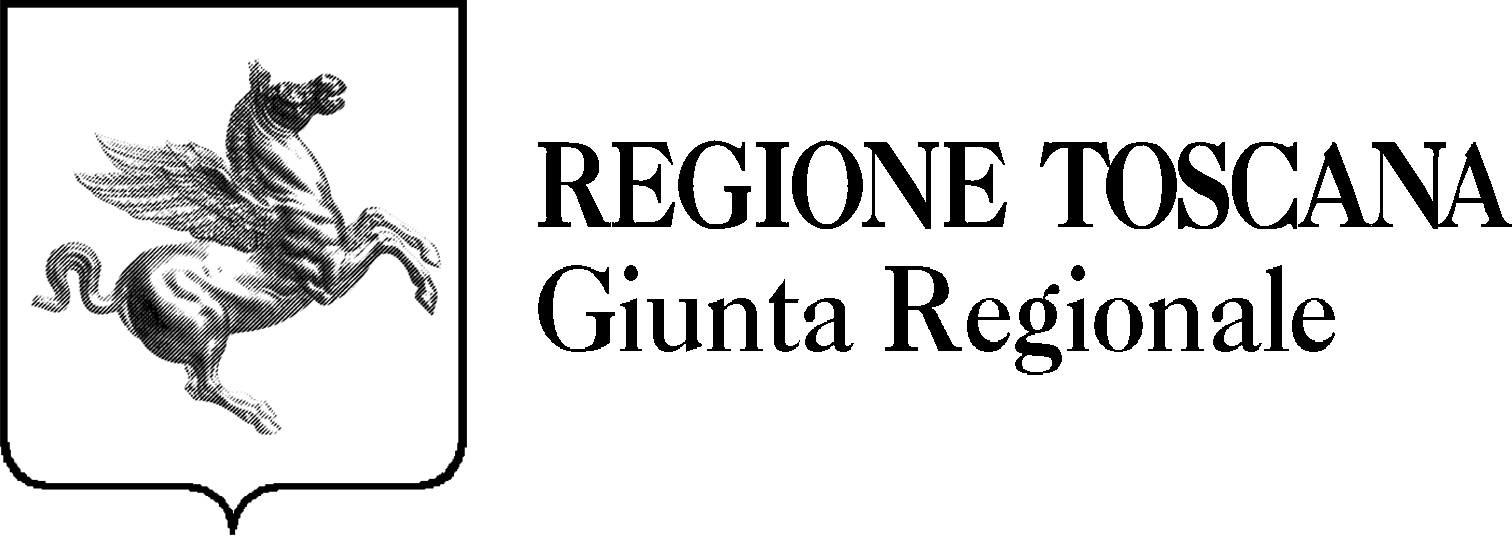 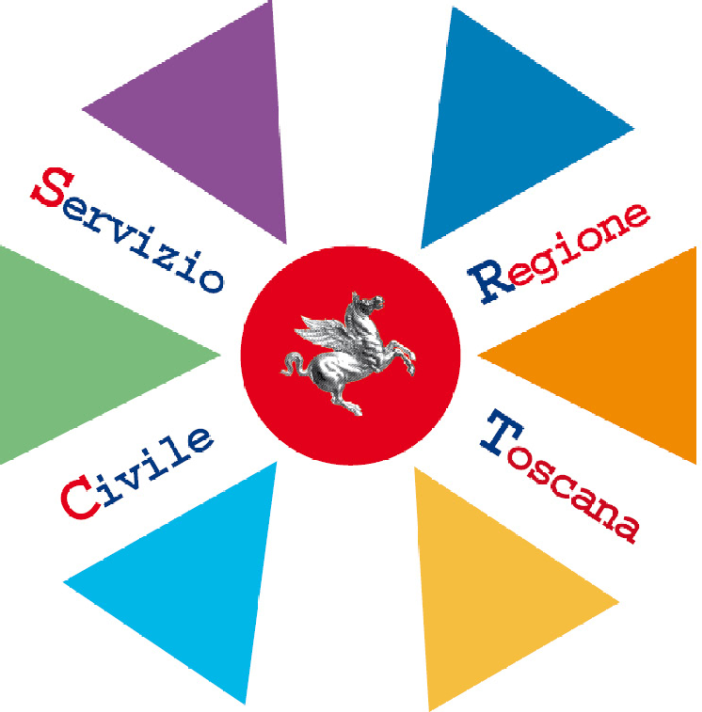 Votazione Membri Consulta regionale del servizio civile_____________________________________________________________________________